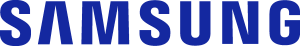 1. 貴 大學의 무궁한 발전을 기원합니다.2. 當社는 장기현장실습 제도를 통해 학생들의 직무능력을 향상하고올바른 직업관을 갖출 수 있는 기회를 제공하고자 합니다.3. 다음과 같이 홍보 및 선발을 요청 드리오니 협조 부탁드립니다.- 다    음 –1. 모집 대상 : 이공계 학부3-2 /4-1 /4-2 재학생(휴학생 지원 불가)2. 모집 일정 : 2020년 1월 22일 ~ 2월 3일3. 실습 분야 : 회로설계 / 신호 및 시스템 / SW / 평가 및 분석 등4. 실습 기간 : ‘20년 봄학기    * 3월 1주차 ~ 6월 3주차(16주간)5. 실습 장소 : 삼성전자 DS부문 사업장(기흥/화성/평택)6. 실습 내용 : 회로설계, 평가및분석, SW 등 직무중심의 현장교육 및 과제 수행7. 지원 조건 : 직무별 관련 과목 이수 및 취득학점 기준* 관련 전공 6과목 이수 및 전공 평점 3.7 / 4.5 학점 취득8. 지원 사항 : 실습 기간 동안 소정의 실습비/기숙사/식사 및 노트북 제공9. 지원 직무별 필요 전공    * 첨부문서 ((첨부)1. 20년도 상반기 장기현장실습 직무소개.docx) 참조